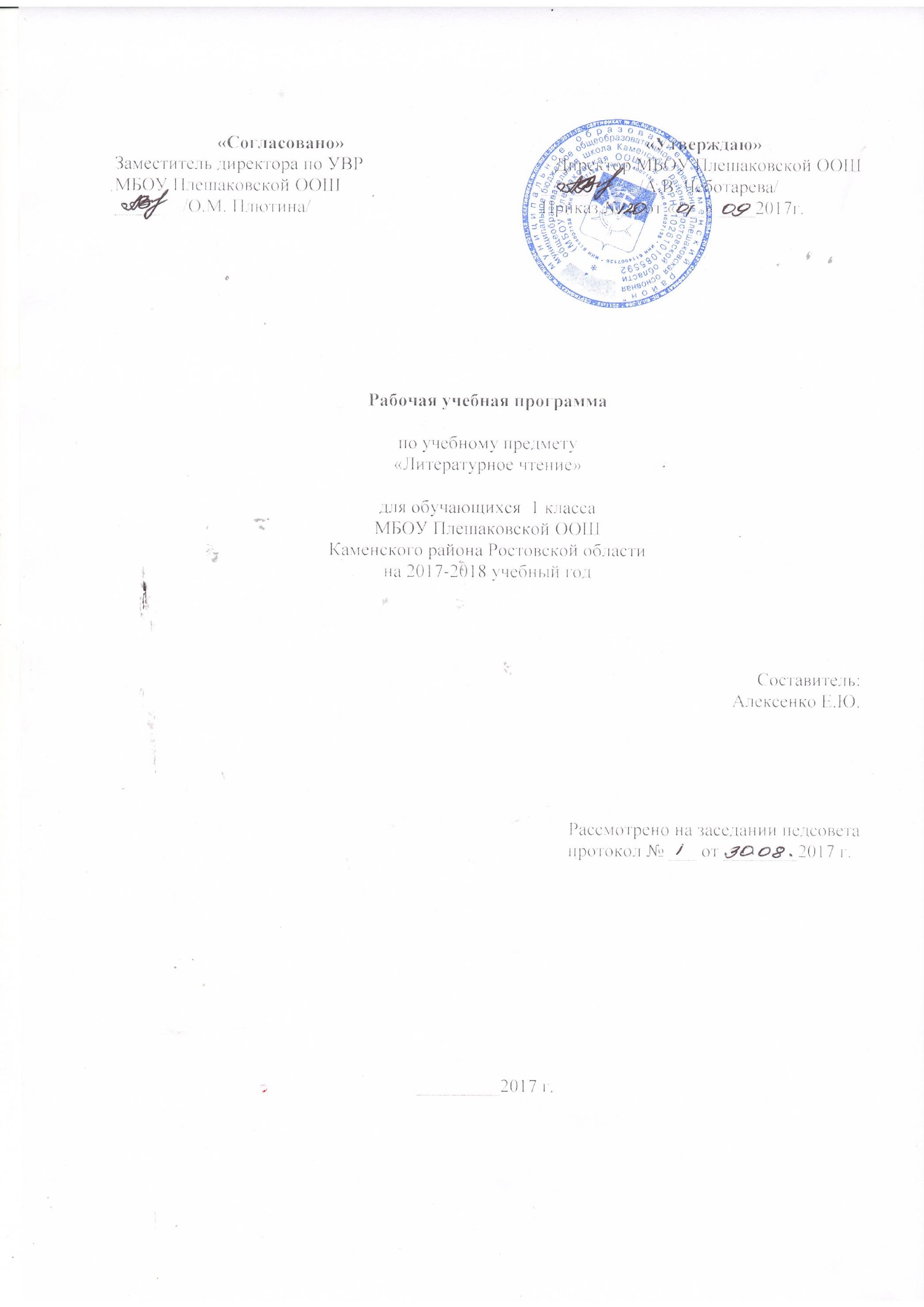         1.Пояснительная запискаРабочая программа разработана на основании следующих нормативно – правовых документовЗакон «Об образовании в Российской Федерации» в редакции от 29.12.2012 года№ 273-ФЗ;Учебного плана МБОУ Плешаковской ООШ на 2017-2018 учебный годПоложение о рабочей программе учебных предметов, курсов МБОУ Плешаковской ООШ на 2017-2018 учебный годАвторской программой авторов  Л.Ф. Климановой, В.Г.Горецкого , М.В. Головановой  «Литературное чтение. 1-4 классы»Азбука.1 класс.  В.Г.Горецкий, В.А.Кирюшкин, Л.А. Виноградская, М.В.Бойкина: Просвещение,2014Литературное чтение.1 класс. Л.Ф.Климанова, В.Г.Горецкий, М.В.Голованова:Просвещение,2015Программа разработана в соответствии с утвержденным производственным календарем на 2018 год, утвержденного Постановлением Правительства РФ.            На изучение курса «Обучение грамоте» отведено 4 часа в неделю (90 часа), на изучение    курса «Литературное чтение» – 4 часа в неделю (38 часов). Всего – 128 часов в год.Программа выполнена за счет уплотнения материала.            Цель курса обучения грамоте состоит в том, чтобы заложить основы формирования         функционально грамотной личности, обеспечить языковое и речевое развитие ребенка, помочь ему осознать  себя носителем языка.Курс литературного чтения направлен на достижение следующих целей:овладение осознанным, правильным, беглым и выразительным чтением как базовым навыком в системе образования младших школьников; совершенствование всех видов речевой деятельности, обеспечивающих умение работать с разными видами текстов; развитие интереса к чтению и книге; формирование читательского кругозора и приобретение опыта в выборе книг и самостоятельной читательской деятельности;развитие художественно-творческих и познавательных способностей, эмоциональной отзывчивости при чтении художественных произведений; формирование эстетического отношения к слову и умения понимать художественное произведение;обогащение нравственного опыта младших школьников средствами художественной литературы; формирование нравственных представлений о добре, дружбе, правде и ответственности; воспитание интереса и уважения к отечественной культуре и культуре народов многонациональной России и других стран.Литературное чтение как учебный предмет в особой мере влияет на решение следующих задач:развивать у детей способность полноценно воспринимать художественное произведение, сопереживать героям, эмоционально откликаться на прочитанное;учить детей чувствовать и понимать образный язык художественного произведения, выразительные средства, создающие художественный образ, развивать образное мышление учащихся;формировать умение воссоздавать художественные образы литературного произведения, развивать творческое и воссоздающее воображение учащихся, и особенно ассоциативное мышление;развивать поэтический слух детей, накапливать эстетический опыт слушания произведений изящной словесности, воспитывать художественный вкус;формировать потребность в постоянном чтении книги, развивать интерес к литературному творчеству, творчеству писателей, создателей произведений словесного искусства;обогащать чувственный опыт ребенка, его реальные представления об окружающем мире и природе;формировать эстетическое отношение ребенка к жизни, приобщая его к классике художественной литературы;обеспечивать достаточно глубокое понимание содержания произведений различного уровня сложности;расширять кругозор детей через чтение книг различных жанров, разнообразных по содержанию и тематике, обогащать нравственно-эстетический и познавательный опыт ребенка;обеспечивать развитие речи школьников и активно формировать навык чтения и речевые умения;работать с различными видами текстов;создавать условия для формирования потребности в самостоятельном чтении художественных произведений, формировать «читательскую самостоятельность».2. Планируемые результаты освоения учебного курсаРеализация программы обеспечивает достижение выпускниками начальной школы следующих личностных, метапредметных и предметных результатов.Личностные результаты:1) формирование чувства гордости за свою Родину, её историю, российский народ, становление гуманистических и демократических ценностных ориентации многонационального российского общества;2) формирование средствами литературных произведений целостного взгляда на мир в единстве и разнообразии природы, народов, культур и религий;3) воспитание художественно-эстетического вкуса, эстетических потребностей, ценностей и чувств на основе опыта слушания и заучивания наизусть произведений художественной литературы;4) развитие этических чувств, доброжелательности и эмоционально-нравственной отзывчивости, понимания и сопереживания чувствам других людей;5) формирование уважительного отношения к иному мнению, истории и культуре других народов, выработка умения терпимо относиться к людям иной национальной принадлежности;6) овладение начальными навыками адаптации к школе, к школьному коллективу;7) принятие и освоение социальной роли обучающегося, развитие мотивов учебной деятельности и формирование личностного смысла учения;8) развитие самостоятельности и личной ответственности за свои поступки на основе представлений о нравственных нормах общения;9) развитие навыков сотрудничества со взрослыми и сверстниками в разных социальных ситуациях, умения избегать конфликтов и находить выходы из спорных ситуаций, умения сравнивать поступки героев литературных произведений со своими собственными поступками, осмысливать поступки героев;10) наличие мотивации к творческому труду и бережному отношению к материальным и духовным ценностям, формирование установки на безопасный, здоровый образ жизни.Метапредметные  результаты:1) овладение способностью принимать и сохранять цели и задачи учебной деятельности, поиска средств её осуществления;2) освоение способами решения проблем творческого и поискового характера;3) формирование умения планировать, контролировать и оценивать учебные действия в соответствии с поставленной задачей и условиями её реализации, определять наиболее эффективные способы достижения результата;4) формирование умения понимать причины успеха/неуспеха учебной деятельности и способности конструктивно действовать даже в ситуациях неуспеха;5) использование знаково-символических средств представления информации о книгах;6) активное использование речевых средств для решения коммуникативных и познавательных задач;7) использование различных способов поиска учебной информации в справочниках, словарях, энциклопедиях и интерпретации информации в соответствии с коммуникативными и познавательными задачами;8) овладение навыками смыслового чтения текстов в соответствии с целями и задачами, осознанного построения речевого высказывания в соответствии с задачами коммуникации и составления текстов в устной и письменной формах;9) овладение логическими действиями сравнения, анализа, синтеза, обобщения, классификации по родовидовым признакам, установления причинно-следственных связей, построения рассуждений;10) готовность слушать собеседника и вести диалог, признавать различные точки зрения и право каждого иметь и излагать своё мнение и аргументировать свою точку зрения иоценку событий;11) умение договариваться о распределении ролей в совместной деятельности, осуществлять взаимный контроль в совместной деятельности, общей цели и путей её достижения, осмысливать собственное поведение и поведение окружающих;12) готовность конструктивно разрешать конфликты посредством учёта интересов сторон и сотрудничества.Предметные  результаты:1) понимание литературы как явления национальной и мировой культуры, средства сохранения и передачи нравственных ценностей и традиций;2) осознание значимости чтения для личного развития; формирование представлений о Родине и её людях, окружающем мире, культуре, первоначальных этических представлений, понятий о добре и зле, дружбе, честности; формирование потребности в систематическом чтении;3) достижение необходимого для продолжения образования уровня читательской компетентности, общего речевого развития, т. е. овладение чтением вслух и про себя, элементарными приёмами анализа художественных, научно-познавательных и учебных текстов с использованием элементарных литературоведческих понятий;4) использование разных видов чтения (изучающее (смысловое), выборочное, поисковое); умение осознанно воспринимать и оценивать содержание и специфику различных текстов, участвовать в их обсуждении, давать и обосновывать нравственную оценку поступков героев;5) умение самостоятельно выбирать интересующую литературу, пользоваться справочными источниками для понимания и получения дополнительной информации, составляя самостоятельно краткую аннотацию;6) умение использовать простейшие виды анализа различных текстов: устанавливать причинно-следственные связи и определять главную мысль произведения, делить текст на части, озаглавливать их, составлять простой план, находить средства выразительности, пересказывать произведение;7) умение работать с разными видами текстов, находить характерные особенности научно-познавательных, учебных и художественных произведений. На практическом уровне овладеть некоторыми видами письменной речи (повествование — создание текста по аналогии, рассуждение — письменный ответ на вопрос, описание — характеристика героев). Умение написать отзыв на прочитанное произведение;8) развитие художественно-творческих способностей, умение создавать собственный текст на основе художественного произведения, репродукции картин художников, по иллюстрациям, на основе личного опыта. 3.Содержание учебного предмета, курсаДОБУКВЕННЫЙ ПЕРИОД Речь (устная и письменная) - общее представление.Предложение и слово. Членение речи на предложения, предложения на слова, слова на слоги с использованием графических схем.Слог, ударение. Деление слов на слоги; ударение в словах (выделение голосом, длительное и более сильное произнесение одного из слогов в слове), определение количества слогов в слове.Звуки и буквы. Представление о звуке, различение на слух и при произношении гласных и согласных (твердых и мягких, глухих и звонких) звуков: отсутствие или наличие преграды в полости рта, наличие или отсутствие голоса, слогообразующая роль гласных.Выделение в словах отдельных звуков (гласных и согласных), слого-звуковой анализ слов (установление количества звуков в слове, их характера, последовательности), выделение ударных слогов, соотнесение слышимого и произносимого слова со схемой-моделью, отражающей его слого-звуковую структуру.Самостоятельный подбор слов с заданным звуком, нахождение соответствия между произносимыми (а впоследствии и читаемыми) словами и предъявленными слого-звуковыми схемами-моделями.Знакомство с буквами а, о, и, ы, у, узнавание букв по их характерным признакам (изолированно и в составе слова, в различных позициях), правильное соотнесение звуков и букв.БУКВАРНЫЙ (ОСНОВНОЙ) ПЕРИОД    Обучение чтениюСогласные и гласные звуки и буквы, ознакомление со способами обозначения твердости и мягкости согласных.Чтение слогов-слияний с ориентировкой на гласную букву, чтение слогов с изученными буквами.Составление из букв и слогов разрезной азбуки слов (после предварительного слого-звукового анализа, а затем и без него), их чтение,Постепенное обучение осознанному, правильному и плавному слоговому чтению вслух отдельных слов, коротких предложений и небольших текстов, доступных детям по содержанию, на основе правильного и относительно быстрого узнавания букв, определения ориентиров в читаемом слове, места ударения в нем.Знакомство с правилами гигиены чтения.  Развитие устной речиЗвуковая культура речи. Развитие у детей внимания к звуковой стороне слышимой речи (своей и чужой), слуховой памяти и речевого аппарата. Совершенствование общих речевых навыков: обучение неторопливому темпу и ритму речи, правильному речевому дыханию, умеренной громкости и правильному интонированию.Совершенствование произношения слов, особенно сложных по слого-звуковой структуре, в соответствии с нормами- орфоэпии, с соблюдением ударения. Правильное произнесение всех звуков родного языка, особенно различение на слух, верное употребление сходных звуков, наиболее часто смешиваемых детьми: л - р, с - з, щ - ж, п- б, с - ш и т. д. (изолированное произнесение в словах, фразах и скороговорках).Исправление недостатков произнесения некоторых звуков, обусловленных отклонениями в речевом развитии детей.Работа над словом. Уточнение, обогащение и активизация словаря детей. Правильное употребление слов - названий предметов, признаков, действий и объяснение их значения. Объединение и различие по существенным признакам предметов, правильное употребление видовых и родовых слов-названий. Умение быстро находить нужное слово, наиболее точно выражающее мысль, приводя его в грамматически верное сочетание с другими словами. Воспитание чуткости к смысловым оттенкам слов, различие и понимание простейших случаев многозначности слов, омонимии, подбор синонимов и антонимов (без использования терминов). Обучение пониманию образных выражений в художественном тексте.Выработка умений пользоваться словом в правильной грамматической форме, борьба с засорением речи нелитературными словами (диалектизмами, просторечиями).Работа над предложением и связной устной речью. Совершенствование речевых умений, полученных детьми до школы. Обдумывание предстоящего ответа на вопросы учителя, точное его формулирование, использование в ответе предложений различного типа.Пересказ знакомой сказки или небольшого рассказа без пропусков, повторений и перестановок частей текста (по вопросам учителя).Составление по картинке или серии картинок определенного количества предложений, объединенных общей темой, или небольшого рассказа с соблюдением логики развития сюжета.Ответы на вопросы по прочитанным предложениям и текстам.Рисование с помощью учителя словесной картинки с использованием нескольких прочитанных слов, объединенных ситуативно. Дополнение сюжета, самостоятельное придумывание событий, предшествующих изображенным или последующих.Составление рассказов о простых случаях из собственной жизни по аналогии с прочитанным, по сюжету, предложенному учителем.Развернутое объяснение загадок, заучивание наизусть стихотворений, потешек, песенок, считалок и воспроизведение их с соблюдением интонации, диктуемой содержанием.Развитие грамматически правильной речи детей, ее точности, полноты, эмоциональности, последовательности и содержательности при изложении собственных рассказов и при пересказе текста.Воспитание внимательного, доброжелательного отношения к ответам и рассказам других детей.ПОСЛЕБУКВАРНЫЙ ПЕРИОД.   ЧТЕНИЕ. РАЗВИТИЕ РЕЧИ Обобщение, систематизация, закрепление знаний, умений и навыков, приобретенных в процессе обучения грамоте.1. Круг произведений для чтения.Чтение небольших художественных произведений А. Пушкина, Л. Толстого, А. Н. Толстого, Б. Житкова, К. Чуковского, С. Маршака, В. Осеевой, С. Михалкова, А. Барто о природе, о детях, о труде, о Родине и т. д., Н. Носова, И. Сладкова, Ш. Перро, Л. Муур; стихов А. Фета, А, Майкова, В. Жуковского, А. К. Толстого и др.; совершенствование навыка чтения.Первоначальное знакомство детей с различными литературными жанрами (стихи, рассказы, сказки; потешки, загадки, пословицы и др.)    Сопоставление текстов художественных и научно-популярных, стихов и рассказов; наблюдение над выразительными средствами языка и структурой текстов (с помощью учителя).Совместное (коллективное ив группе), индивидуальное и семейное чтение произведений классиков отечественной и зарубежной литературы.2. Развитие способности полноценного восприятия художественных произведений.Развитие внимания к образному слову в художественном тексте, умения чувствовать, понимать и ценить выразительность слова.Формирование умения понимать образные выражения на основе сопоставления двух рядов представлений: реальных (непосредственных) и художественно-образных, развитие способности чувствовать мелодику языка, звукопись, ритм, рифму стиха.Воспитание эмоционально-эстетического восприятия художественных произведений; развитие интереса к творчеству писателей.Развитие воображения, фантазии и творческих способностей учащихся.3. Развитие способностей воспринимать красоту окружающего мира в процессе общения с природой, миром материальной культуры и искусством.Пробуждение у детей потребности записывать свои впечатления и литературные тексты в альбомы и красочно оформлять их.Обогащение эмоций школьников с помощью включения в уроки фонозаписи литературных произведений.4. Развитие умения читать текст выразительно, передавать свое отношение к прочитанному.Умение читать стихи, скороговорки с различными подтекстами, с различной интонацией.Литературное чтение  Жили-были буквы (6ч)Стихи, рассказы и сказки, написанные В. Данько, И. Токмаковой, С. Черным, Ф. Кривиным, Т. Собакиным. Вводятся  понятия – «автор», «писатель»«произведение». Анализ и сравнение произведений. Обучение орфоэпически правильному произношению слов и при чтении. Обучение чтению по ролям.Сказки, загадки, небылицы (7 ч)Произведения устного народного творчества: песенки, загадки, потешки, небылицы и сказки. Отрывки из сказок А. Пушкина. Потешки, песенки из зарубежного фольклора. Обучение приемам выразительной речи и чтения. Произношение скороговорок, чистоговорок. Обучение пересказу текста.Вводится  понятие – «настроение автора».Апрель, апрель! Звенит капель (4 ч)Стихи А. Майкова, А. Плещеева, С. Маршака, И. Токмаковой, Т. Белозерова, Е. Трутневой, В. Берестова, В. Лунина о русской природе. Формирование навыков чтения целыми словами. Ответы на вопросы по содержанию текста, нахождение в нем предложений подтверждающих устное высказывание.И в шутку, и всерьез (5ч)Произведения Н. Артюховой, О. Григорьева, И. Токмаковой, М. Пляцковского, К. Чуковского, Г. Кружкова, И. Пивоваровой. Воспроизведение текста по вопросам или по  картинному плану. Понимание слов и выражений в контексте. Юмористические произведения. Вводится  понятие – «настроение  и чувства героя».Я и мои друзья (7ч)Рассказы и стихи, написанные Ю. Ермолаевым, Е. Благининой, В. Орловым, С. Михалковым, Р. Сефом, Ю. Энтиным, В. Берестовым, А. Барто, С. Маршаком, Я. Акимом о детях, их взаимоотношениях, об умении общаться друг с другом и со взрослыми.Вводятся  понятия – «поступки героя», «абзац». Прогнозирование текста по названию.О братьях наших меньших (7 ч)Произведения о взаимоотношениях человека с природой, рассказы и стихи С. Михалкова, В. Осеевой, И. Токмаковой, М. Пляцковского, Г. Сапгира, В. Берестова, К. Сладкова, Д. Хармса, К- Ушинского. Сравнение текстов разных жанров.4.Тематическое планирование№Содержание ( тема) урокаСодержание ( тема) урокаКол-во часов        Дата        ДатаПричина корректировки№Содержание ( тема) урокаСодержание ( тема) урокаКол-во часовПо плануПо фактуПричина корректировкиДобукварный периодДобукварный период1.Мой первый школьный учебник «Азбука». Мой первый школьный учебник «Азбука». 101.092. Речь устная и письменная.  Речь устная и письменная. 104.093.Предложение и слово.  Предложение и слово.  106.094.Слово и слог. Слово и слог. 107.095. Ударение. Ударный слог в словах.  Ударение. Ударный слог в словах. 108.096.Звуки в речи. Звуки в речи. 111.097.Звуки в словах. Звуки в словах. 113.098.Слог-слияние. Слог-слияние. 114.099.Повторение и обобщение пройденного. Повторение и обобщение пройденного. 115.0910. Буквы А, а.  Буквы А, а. 118.0911.Буквы О, о. Буквы О, о. 120.0912.Буквы И, и. Буквы И, и. 121.0913.Буква Ы. Буква Ы. 122.0914.Буквы У, уБуквы У, у125.09БУКВАРНЫЙ   ПЕРИОД   (62 ч)БУКВАРНЫЙ   ПЕРИОД   (62 ч)БУКВАРНЫЙ   ПЕРИОД   (62 ч)БУКВАРНЫЙ   ПЕРИОД   (62 ч)БУКВАРНЫЙ   ПЕРИОД   (62 ч)15.Буквы Н, н Буквы Н, н 127.0916.Буквы Н,н.  Буквы Н,н.  128.0917 Буквы С, с. Буквы С, с. 129.0918.Буквы С, с. Буквы С, с. 102.1019 .Буквы К, к . Буквы К, к . 104.1020.Буквы К,к .  Буквы К,к .  105.1021.Буквы Т, т . Буквы Т, т . 106.1022.Буквы Т, т.Буквы Т, т.109.1023.Буквы Л, л. Буквы Л, л. 111.1024.Буквы Л, л . Буквы Л, л . 112.1025  Буквы Р,р .  Буквы Р,р . 113.1026 Буквы Р,р .  Буквы Р,р . 116.1027.Буквы В,в . Буквы В,в . 118.1028.Буквы В,в . Буквы В,в . 119.1029.Гласные буквы Е,е. Гласные буквы Е,е. 120.1030.Гласные буквы Е,е.  Гласные буквы Е,е.  123.1031.Гласные буквы Е,е.  Гласные буквы Е,е.  125.1032Буквы П,п. Буквы П,п. 126.1033.Буквы П,п . Буквы П,п . 127.1034.Согласные звуки [ м], [ м /], буквы М, м. Согласные звуки [ м], [ м /], буквы М, м. 108.1135.Согласные звуки [ м], [ м /], буквы М, м. Согласные звуки [ м], [ м /], буквы М, м. 109.1136.Согласные звуки [ з], [ з/ ], буквы З, з. Согласные звуки [ з], [ з/ ], буквы З, з. 110.1137.Звуки [ з ], [ з/], буквы З, з. Звуки [ з ], [ з/], буквы З, з. 113.1138.Звуки [ з ], [ з/], буквы З, з. Звуки [ з ], [ з/], буквы З, з. 115.1139.Согласные звуки [ б ], [ б /], буквы Б,б Согласные звуки [ б ], [ б /], буквы Б,б 116.1140 .Согласные звуки [ б ], [ б /], буквы Б, б. Согласные звуки [ б ], [ б /], буквы Б, б. 117.1141. Согласные звуки  [ д ], [д/], буквы Д,д.  Согласные звуки  [ д ], [д/], буквы Д,д. 120.1142.Согласные звуки  [ д ], [д/], буквы Д,д. Согласные звуки  [ д ], [д/], буквы Д,д. 122.1143.Гласные буквы   Я,я .Буква  Я – показатель мягкости предшествующего согласного в слоге-слиянии. Гласные буквы   Я,я .Буква  Я – показатель мягкости предшествующего согласного в слоге-слиянии. 123.1144. Гласные буквы   Я, я .  Гласные буквы   Я, я . 124.1145 .127.1146.Согласные звуки [ г ], [ г/], буквы Г,г. Согласные звуки [ г ], [ г/], буквы Г,г. 129.1147.Согласные звуки [ г ], [ г/], буквы Г, г. Согласные звуки [ г ], [ г/], буквы Г, г. 130.1148 Согласный звук [ ч /], буквы Ч, ч..  Согласный звук [ ч /], буквы Ч, ч.. 101.1249.Согласный звук [ ч /], буквы Ч,ч. Согласный звук [ ч /], буквы Ч,ч. 104.1250.Буква   Ь . Обозначение мягкости согласных на конце и в середине слова буквой  Ь. Соотнесение картинок и слов. Буква   Ь . Обозначение мягкости согласных на конце и в середине слова буквой  Ь. Соотнесение картинок и слов. 106.12151Твёрдый согласный звук  [ ш ], буквы Ш,ш. Твёрдый согласный звук  [ ш ], буквы Ш,ш. 107.1252.Твёрдый согласный звук  [ ш ], буквы Ш,ш.  Твёрдый согласный звук  [ ш ], буквы Ш,ш.  108.1253.Твёрдый согласный звук [ ж ], буквы Ж,ж. Твёрдый согласный звук [ ж ], буквы Ж,ж. 111.1254.Твёрдый согласный звук [ ж ], буквы Ж,ж. Твёрдый согласный звук [ ж ], буквы Ж,ж. 113.1255Буквы   Ё,ё. Буква  Ё – показатель мягкости предшествующего согласного в слоге-слиянии. Буквы   Ё,ё. Буква  Ё – показатель мягкости предшествующего согласного в слоге-слиянии. 114.1256.Гласные буквы   Ё, ё. Гласные буквы   Ё, ё. 115.1257.Звук [ й /], буква Й, й. Звук [ й /], буква Й, й. 118.1258.Звук [ й /], буква Й, й. Звук [ й /], буква Й, й. 120.1259.Согласные звуки [ х ], [ х/ ], буквы Х, х. Согласные звуки [ х ], [ х/ ], буквы Х, х. 121.1260.Согласные звуки [ х ], [ х/ ], буквы Х, х. Согласные звуки [ х ], [ х/ ], буквы Х, х. 122.1261.162.Гласные буквы   Ю, ю. Гласные буквы   Ю, ю. 125.1263.Буква  Ю – показатель мягкости предшествующего согласного в слоге-слиянии. Буква  Ю – показатель мягкости предшествующего согласного в слоге-слиянии. 127.1264 Твёрдый согласный звук [ ц ], буквы Ц, ц.  Твёрдый согласный звук [ ц ], буквы Ц, ц. 111.0165.Твёрдый согласный звук [ ц ], буквы Ц, ц. Твёрдый согласный звук [ ц ], буквы Ц, ц. 112.0166.Гласный звук [ э ], буквы Э, э. Гласный звук [ э ], буквы Э, э. 115.0167.Гласный звук [ э ], буквы Э, э. Гласный звук [ э ], буквы Э, э. 117.0168. Мягкий глухой согласный звук [ щ/ ], буквы Щ, щ.   Мягкий глухой согласный звук [ щ/ ], буквы Щ, щ.  118.0169Мягкий глухой согласный звук [ щ/ ], буквы Щ,щ.  Мягкий глухой согласный звук [ щ/ ], буквы Щ,щ.  119.0170. Согласные звуки  [ф ], [ ф/], буквы Ф,ф.  Согласные звуки  [ф ], [ ф/], буквы Ф,ф. 122.0171.Звуки  [ф ], [ ф/], буквы Ф,ф. Звуки  [ф ], [ ф/], буквы Ф,ф. 124.0172.Буквы   ъ. ь. Буквы   ъ. ь. 125.0173.Мягкий и твёрдый разделительные знаки. Мягкий и твёрдый разделительные знаки. 126.0174.Алфавит.  Правильное называние букв русского алфавита. Алфавитный порядок слов. Алфавит.  Правильное называние букв русского алфавита. Алфавитный порядок слов. 129.01ПОСЛЕБУКВАРНЫЙ  ПЕРИОД    (16 ч)ПОСЛЕБУКВАРНЫЙ  ПЕРИОД    (16 ч)ПОСЛЕБУКВАРНЫЙ  ПЕРИОД    (16 ч)ПОСЛЕБУКВАРНЫЙ  ПЕРИОД    (16 ч)ПОСЛЕБУКВАРНЫЙ  ПЕРИОД    (16 ч)75.Л.Н. Толстой « Три калача и одна баранка», К. Льдов « Господин учитель Жук». Л.Н. Толстой « Три калача и одна баранка», К. Льдов « Господин учитель Жук». 131.0176. С.Я. Маршак «Как хорошо уметь читать!», В. Берестов « Читалочка».  С.Я. Маршак «Как хорошо уметь читать!», В. Берестов « Читалочка». 101.0277.Е. Чарушин « Как мальчик Женя научился говорить букву «р».  Е. Чарушин « Как мальчик Женя научился говорить букву «р».  102.0278. Одна у человека мать, одна и родина. К.Ушинский «Наше отечество».  Одна у человека мать, одна и родина. К.Ушинский «Наше отечество». 105.0279.История  славянской азбуки. Знакомство с жизнью Кирилла и Мефодия. В.Куприн «Первоучители словенские». История  славянской азбуки. Знакомство с жизнью Кирилла и Мефодия. В.Куприн «Первоучители словенские». 107.02 80.В.Куприн. « Первый букварь». История создания первых русских учебников. В.Куприн. « Первый букварь». История создания первых русских учебников. 108.0281Творчество А.С.Пушкина.  «Только месяц показался». Творчество А.С.Пушкина.  «Только месяц показался». 109.0282.Л.Н.Толстой,  К.Д.Ушинский. Рассказы о детях. Поучительные рассказы для детей. Л.Н.Толстой,  К.Д.Ушинский. Рассказы о детях. Поучительные рассказы для детей. 112.0283.К.И.Чуковский «У меня зазвонил телефон». Творчество К.И.Чуковского. К.И.Чуковский «У меня зазвонил телефон». Творчество К.И.Чуковского. 114.0284.В.В.Бианки «Первая охота». Творчество В.В.Бианки, чтение текста. В.В.Бианки «Первая охота». Творчество В.В.Бианки, чтение текста. 115.0285.С.Я.Маршак. «Угомон», «Дважды два». Творчество С.Я.Маршака. С.Я.Маршак. «Угомон», «Дважды два». Творчество С.Я.Маршака. 116.0286.М.М.Пришвин  « Глоток молока», «Предмайское утро». М.М.Пришвин  « Глоток молока», «Предмайское утро». 126.0287.А.Л. Барто «Помощница», « Игра в слова». А.Л. Барто «Помощница», « Игра в слова». 128.0288.С.В. Михалков « Котята». С.В. Михалков « Котята». 101.0389Б.Заходер «Два и три», В.Д.Берестов. «Прощание с другом». Выразительное чтение стихотворений. Б.Заходер «Два и три», В.Д.Берестов. «Прощание с другом». Выразительное чтение стихотворений. 102.0390Творческий проект « Живая азбука». Обобщающий урок. Творческий проект « Живая азбука». Обобщающий урок. 105.03          Жили – были буквы (8ч).          Жили – были буквы (8ч).91Знакомство с учебником по литературному чтению. В .Данько «Загадочные буквы». 107.0392Творческая работа: волшебные превращения. Прогнозирование деятельности по выполнению проекта «Создаём город букв», « Буквы-герои сказок» . 112.0393 И.Токмакова  «Аля, Кляксич и буква А». 114.0394С. Чёрный «Живая азбука».  115.0395Г.Сапгир «Про медведя». 116.0396М. Бородицкая «Разговор с пчелой», «Живая азбука».И. Гамазкова  «Кто как кричит?». 119.0397С.Маршак «Автобус № 26». 121.0398Урок – обобщение по разделу «Жили – были буквы».122.03Сказки, загадки, небылицы (7ч).Сказки, загадки, небылицы (7ч).99Знакомство с названием раздела. «Курочка Ряба» 123.03100Литературная сказка. Е.Чарушин «Теремок». 102.04101Русская народная сказка «Рукавичка». 104.04102Песенки, загадки, потешки, небылицы. Сочинение  загадок и небылиц. 105.04103А.С.Пушкин . Авторская сказка. Отрывки из «Сказки о мертвой царевне…». Народная сказка «Петух и собака». 106.04104Л. Толстой. «Зайцы и лягушки», К. Ушинский «Гусь и журавль». 109.04105Обобщение по разделу. « В гостях у разноцветных страниц»« Проверим себя» ( оценка планируемых достижений) 111.04Апрель! Апрель! Звенит капель (5ч). 	Апрель! Апрель! Звенит капель (5ч). 	106А.Плещеев «Сельская песенка». А.Майков «Ласточки примчались». 112.04107А.Майков «Весна», Т.Белозёров «Подснежники». С.Маршак. «Апрель», И. Токмакова «Ручей». 113.04108Е.Трутнева  «Когда это бывает»,  И. Токмакова «К нам весна шагает..»  116.04109В.Берестов «Воробушки», Р. Сеф «Чудо».»  118.04110Урок – обобщение по теме « Апрель! Апрель! Звенит капель». Защита проекта « Составляем сборник загадок» 119.04   И в шутку, и всерьёз (6 ч).   И в шутку, и всерьёз (6 ч).111И.Токмакова .   «Мы играли в хохотушки». Я.Тайц «Волк». Г.Кружков «Ррры!» 120.04112Н.Артюхова «Саша – дразнилка».  123.04113К.Чуковский «Федотка». О.Дриз «Привет», стихи О.Григорьева и И. Токмаковой. 125.04114Юмористические стихи для детей. И..Пивоварова «Кулинаки – пулинаки», К.И. Чуковский « Телефон126.04115Юмористические рассказы для детей. М. Пляцковский «Помощник». Заголовок- « входная дверь» в текст. 127.04116Урок – обобщение по теме «И в шутку и всерьёз».  « В гостях у разноцветных страниц» 103.05Я и мои друзья  (7 ч).Я и мои друзья  (7 ч).117Ю.Ермолаев «Лучший друг». Е.Благинина «Подарок». 104.05118В.Орлов «Кто первый?» С.Михалков «Бараны».107.05119Р. Сеф «Совет». В.Берестов «В магазине игрушек 110.05120И.Пивоварова «Вежливый ослик», А. Барто «Вот так защитник». 111.05121Я.Аким «Моя родня». С.Маршак «Хороший день 114.05122М. Пляцковский «Сердитый дог Буль», Ю. Энтин «Про дружбу». 116.05123Урок – обобщение по теме «Я и мои друзья». « Проверим и оценим свои достижения»  117.05О братьях наших меньших (7ч).О братьях наших меньших (7ч).124С.Михалков «Трезор». Р.Сеф «Кто любит собак118.05125В. Осеева «Собака яростно лаяла». 121.05126И.Токмакова «Купите собаку».  М.Пляцковский  «Цап – Царапыч». Г.Сапгир «Кошка». 123.05127В.Берестов «Лягушата».  В.Лунин «Никого не обижай». 124.05128.Хармс «Храбрый ёж». Н.Сладков «Лисица и ёж».  Урок – обобщение по теме «О братьях наших меньших».  125.05